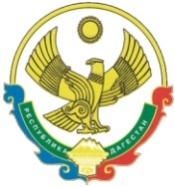 РЕСПУБЛИКА  ДАГЕСТАНСОБРАНИЕ   ДЕПУТАТОВГОРОДСКОГО ОКРУГА «ГОРОД КАСПИЙСК»368300, РД, г. Каспийск, ул. Орджоникидзе, 12, тел. 8 (246) 5-12-88, факс 8 (246) 5-12-88 сайт: kasp.info@yandex.ru.	29 июня  2017  годаРЕШЕНИЕ № 9820-ой очередной сессии Собраниядепутатов городского округа «город Каспийск»шестого созыва«О рассмотрении Требования прокурора города Каспийска  об изменении нормативного правового акта с целью исключения выявленного коррупциогенного фактора»      Рассмотрев Требование прокурора города Каспийска от 24 мая 2017 года «Об изменении нормативного правового акта с целью исключения выявленного коррупциогенного фактора» руководствуясь Федеральным законом №131-ФЗ от 06.10.2003 года «Об общих принципах организации местного самоуправления в Российской Федерации», Градостроительным кодексом Российской Федерации и Уставом городского округа «город Каспийск»,Собрание депутатов городского округа «город Каспийск»РЕШАЕТ:1. Поручить Администрации городского округа «город Каспийск» подготовить проект Решения о внесении изменений в Правила землепользования и застройки городского округа «город Каспийск», утвержденные Решением Собрания депутатов городского округа «город Каспийск» №57 от 28.04.2016 года «Об утверждении правил землепользования и застройки городского округа «город Каспийск» в новой редакции.2. Направить настоящее Решение прокурору города Каспийска.Глава городского округа «город Каспийск»                                                                                 М.С.АбдулаевПредседатель Собрания депутатов	городского округа «город Каспийск»                                         А.Д.Джаватов